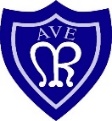 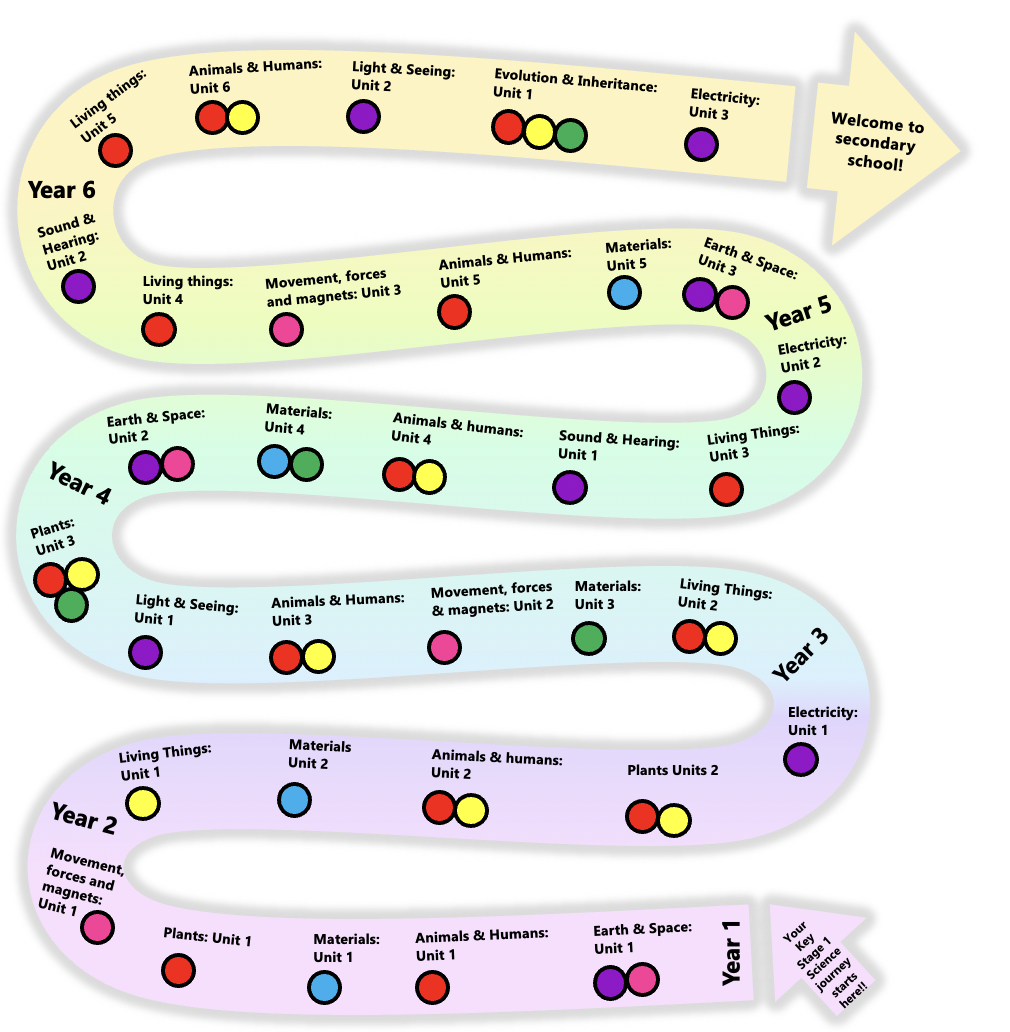 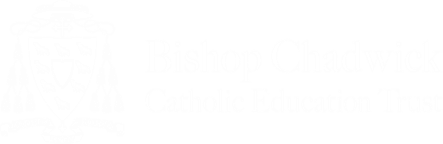 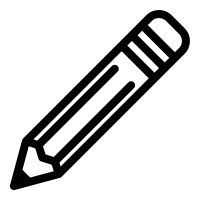 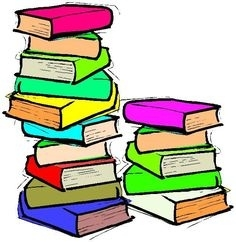 When pupils move onto KS3 they explore the link between forces and energy and learn when objects collide, contact forces transfer energy to change the objects' motions. When two objects interact, each one exerts a force on the other, and these forces can transfer energy between them.